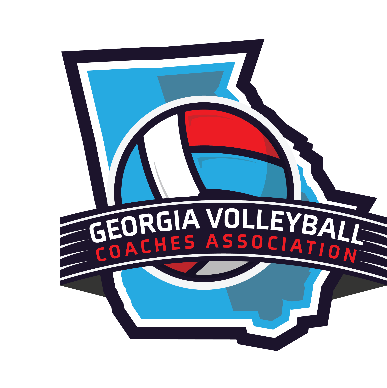 Membership FormBenefits of being a GVCA member:GVCA is a strong and unified voice for common concerns and issues relating to Georgia volleyball.GVCA is a network of coaches sharing ideas and drills.GVCA members can vote for end-of-the-year player awards.GVCA members can vote and be selected for end-of-the-year coaching awards.GVCA membership assists in maintaining the GVCA website www.gavolleyball.net – a valuable source of coaching information.GVCA works hand in hand with www.maxpreps.com – scheduling host, score reports, etc.GVCA members have a voice in selecting their leadership.GVCA partners with statewide coaches clinics.All of your coaches are included in one membership fee.***Membership is only $20 per school for one (1) calendar year.Membership includes all volleyball coaches in your high school program.Late fee, after Sept. 20, 2019, please remit $20 membership fee plus $20 late fee for $40 total.------------------------------------------------------------------------------------------------------------------------------------------------------------------------------------______ Yes, I want to make a difference in Ga. Volleyball by joining the GVCA for one calendar school year.I understand that membership is for one (1) calendar year beginning September 1 and ending August 31.School: __________________________________________________________________________________________School Address: ___________________________________________________________________________________Head Coach: _____________________________________________________________________________________Email: ___________________________________________________________________________________________Asst. Coach: _____________________________________________________________________________________Email: ___________________________________________________________________________________________Asst. Coach: _____________________________________________________________________________________Email: ___________________________________________________________________________________________Asst. Coach: _____________________________________________________________________________________Email: ___________________________________________________________________________________________Head Coach Signature: _______________________________________________________ Date: _________________Please return this registration form to:  	Payable to: GVCAJoseph Soley c/o GVCA 5492 Hedge Brooke Pointe NWAcworth, GA  30101***Registration and payment must be received no later than September 20, 2019 each year to be eligible to cast aballot for awards and/or be eligible to receive awards. After September 20, 2019, please add $20 as your late fee.